                                                        বঙ্গবন্ধুর স্বাধীনতা                           হিমিয়া আফরিন                                                      বাংলাদেশ তুমি জন্মদিলেএমনই শ্রেষ্ঠ বাঙালিযিনি তোমায় দিলেনস্বাধীনতার মান।সাতই মার্চের ভাষণ তো নয়সত্য ন্যায়ের পক্ষ থেকে সংগ্রামী ডাক,তিনি সোনার বাংলার জাতির পিতাবঙ্গবন্ধু শেখ মুজিবুর রহমান।তিনি কিংবদন্তী,তিনি মহানায়কতিনি মহাবিশ্বের উজ্জ্বল নক্ষত্র,এসেছিলেন দেশের মানবতার সেবারআলোকবর্তিকা হয়ে।বাংলাদেশের স্বাধীনতাবঙ্গবন্ধুর বপন বীজ,পূর্ব পাকিস্তান হতে বাংলাদেশএই ইতিহাস তাঁরই দান।বাঙালির তরে বাংলাদেশজাতির পিতার দান,সবাই পূর্ণতা পেল স্বপ্নের স্বাধীনতাহে পিতা জানাই হাজার সালাম।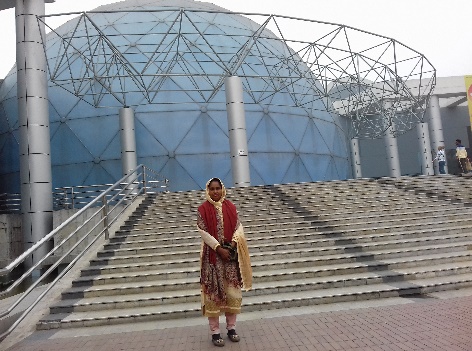 